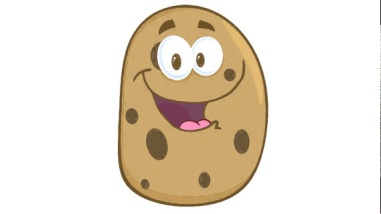 Diese Woche wirst du zum Kartoffelforscher!!!Die starke Kartoffel Du benötigst:1 rohe Kartoffel1 Kartoffelschäler1 Gemüsereibe2 Schüsseln1 Trinkglas1 GeschirrtuchSo gehst du vor:1. Schäle eine Kartoffel und reibe sie mit der Küchenreibe in eine Schüssel.2. Lege ein Tuch über die zweite Schüssel.3. Gib die geriebene Kartoffelmasse auf das Geschirrtuch.4. Presse die Kartoffelmasse durch ein Geschirrtuch und fange den trüben Saft in einem Glas auf.5. Lass das Glas 5 Minuten ruhig stehen6. Beobachte genau, was sich im Glas ansammelt.7. Gieße nun vorsichtig nur die Flüssigkeit ab. Was bleibt im Glas zurück, wie heißt die Masse? Hier die Erklärung:In der Kartoffel ist Stärke enthalten. Beim Reiben der Kartoffel entsteht eine Kartoffel-Masse. Die Flüssigkeit, die aus der Kartoffelmasse gepresst wird, enthält Stärke. Weil die Stärke schwerer ist als Wasser, sinkt sie im Glas hinab, sammelt sich auf dem Boden. Die Stärke bleibt dort, wenn man die klare Flüssigkeit ganz vorsichtig abgießt.  Tipp Die ausgepresste Kartoffelstärke lässt sich gut auf einem Küchentuch trocknen, dann kannst du sie noch besser sehen.Weißt du auch wofür man Kartoffelstärke verwendet?Ich freue mich sehr auf ein Foto von deinem Experiment. Deine Beobachtungen und Erklärungen kannst du mir gerne zusammen mit dem Foto per Mail schicken.tatoli@gskr-kranenburg.schulon.orgViel Spaß beim Experimentieren!     Deine Frau Tatoli